Guatemala vs. United StatesHead-to-Head: United States leads the All-time series GP-6 W-6 D-0 L-0 GF-20 GA-2Guatemala 1-6 USA, Group A (Final Round) Port of Spain (12-NOV-1988).USA 3-0 Guatemala, Group C (Final Round) La Habana (14-AUG-1992).Guatemala 0-3 USA, Group A (Final Round) Guatemala City (9-MAR-2003).USA 1-0 Guatemala, Group C (Final Round) Estadio Rommel Fernández, Panama City (11-APR-2013).Guatemala 1-4 USA, Group A (Final Round) Estadio Francisco Morazán, San Pedro Sula (5-MAR-2015).Guatemala 0-3 USA, Group F (Final Round) IMG Academy Field 1, Bradenton (3-MAY-2019).Last time they square-off: Guatemala 0-3 USA (Griffin McDorman Yow x2 y Alfonso Ocampo-Chavez), Group F at the IMG Academy de Bradenton (3-MAY-2019).  Guatemala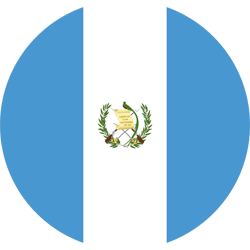 RECORD IN THE FINAL ROUND: G-41 W-9 D-6 L-26 (GF-44 GA-84) BEST FINISH: Quarterfinals (Jamaica 2011). TOP SCORERS (from 2009): Olger Escobar (3), Santiago Garzaro (2), Christopher Ortíz (2), Diego Raymundo (2), Selvin Sagastume (2).RECORD in Guatemala 2023: G-4 W-2 D-0 L-2 (GA-10 GA-7) TOP SCORERS in Guatemala 2023: Olger Escobar (3), Santiago Garzaro (2), Selvin Sagastume (2), Gabino Vásquez, Nicolás Chinchilla, Oseas Guerra (1).ASSISTS in Guatemala 2023: Santiago Garzaro, Kevin Illescas, Gabino Vásquez (1).SAVES in Guatemala 2023: Diego Bolaños (13).Guatemala's best victory in the Concacaf Under-17 Championship was 8-3 against Curaçao (Olger Escobar x3, Santiago Garzaro x2, Selvin Sagastume, Nicolás Chinchilla, and Oseas Guerra; Giandro Sambo Ariel Lon o/g and Luigi Inesia) Match Day 3 of Group E in 2023 in Guatemala. Guatemala has won 2 of the last seven games in the Concacaf Under-17 Championship, all in the 2023 edition: 8-3 vs. Curacao and 2-1 vs. Jamaica (the rest were all falls).Guatemala has scored ten goals in the 2023 edition, five from play, four penalties, and one header. 50% of the goals came through set pieces. Guatemala had four maximum penalties in favor in the group stage in the 2023 edition. Guatemala lost in their last game of the CU-17 Quarterfinals: 2-0, vs. Mexico (Ulises Jaimes and Marco Granados) in Panama 2013, at the Rommel Fernández stadium in Panama City (APR-14-2013).Olger Escobar is the Guatemalan player with the most goals (3). For his part, Elvi Elington (8) and Santiago Garzaro (8) lead the record of shots in the Guatemalan team.Antony Recinos leads the record of accurate passes in the Guatemalan national team (153), and Héctor Prillwitz was the player with the most ball recovery (11) in the four previous matches in the tournament.  United States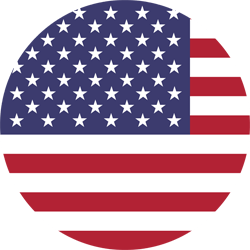 RECORD IN THE FINAL ROUND U-17: G-92 W-67 D-13 L-12 (GF-256 GC-76) BEST FINISH: Winner (1983, 1992, 2011), Runners-up (1987, 1988, 1991, 1994, 1996, 2017, 2019).TOP SCORERS (from 2009): Giovanni Reyna (6), Gianluca Busio (5), Jack McInerney (5), Josh Sargent (5), Andrew Oliver (4), Alfonso Ocampo-Chavez (4), Griffin Yow (4), Joe Gallardo (4), Joshua Pérez (4), Ayo Akinola (4), Keyrol Figueroa (4).RECORD in Guatemala 2023: G-4 W-4 D-0 L-0 (GF-16 GC-1) TOP SCORERS in Guatemala 2023: Keyrol Figueroa (4), Cruz Medina (3), Taha Habroune (2), Christopher Aquino (2), Ezekiel Soto (2), Micah Burton (2), Paulo Rudisill (1).ASSISTS U-17 Guatemala 2023: Paulo Rudisill (3), Adrian Gill (2), David Vázquez (2), Brain Carmona Romero (2), Taha Habroune (2).SAVES in Guatemala 2023: Duran Ferree (4), Adam Beaudry (3).The United States achieved the win with the most goals in the Concacaf U-17 Championship in 2019: 8-0 vs. Guadalupe, Alfonso Ocampo x2, Griffin Yow, Giovanni Reyna x3, Gianluca Busio and Hans Dezac own goal (9 MAY 2019).The USA has won 10 of the last 11 games in the Concacaf U-17 Championship. The last time he lost was vs. Mexico in the final in 2019 (2-1 in extra time.The United States has won all the games in 2023 Under-17 with 16 goals scored, 11 from play, four headers, and one penalty.The United States has won in 15 of the last 17 games in the final rounds (did not win in the previous two finals vs. MEX: 1-1 in Panama 2017 -defeat 4-5 in penalty kicks- and lost 1-2 in extra time in 2019). The United States did not concede goals in 7 of the last nine games; the only teams that have scored goals are Mexico and Panama.The USA defeated Panama 3-0 (Gianluca Busio, Gio Reyna, and Ricardo Pepi) the last time they played in the Quarterfinals in 2019, at the IMG Academy in Bradenton (MAY-12-2019).The last time they lost in the quarterfinals was vs. Honduras: 1-3 (Joel Soñora; Christopher Alegría, Alberth Elis, and Kevin Álvarez scored for Honduras) in Panama 2013, at the Rommel Fernández stadium in Panama City (APR-14-2013).Keyrol Figueroa is the United States player with the most goals (4) and shots (17). In addition, Cruz Medina was the player with the most goals (3) in the group stage.Stuart Hawkins is the player with the most corrected passes (174), and Adrian Gill with the most ball recoveries (4) in the United States.